
Objectifs d’apprentissage : 	
-  Communiquer où il peut acheter certaines denrées -  Demander le prix de certains produits-  Informer si un produit est cher ou pas
L’élève sera capable : - d’indiquer où il achète certains produitsMatériel complémentaire disponibleMaterialbox : Poster : „Was kaufst du ? Was kochst du?“                         Flashcards : 102, 107 à 114Site de l’animation : http://animation.hepvs.ch/allemand/Site de Junior, enseignant : http://romandie.klett-sprachen.de/ Explications complètes des jeux en allemand aux pages p. 24 à 31 et en français aux pages 90 à 97. Des consignes de jeux sont disponibles à la page 24.Les corrigés des exercices de l’Arbeitsbuch sont transcrits aux pages 159 à 163.Matériel utilisé :CD KB plages 31-32-33                                                                                                                                                                                                                                                                                                                                         Animation primaire L2                                                                                                                                                                                                                                                                                                                                         Mai 2016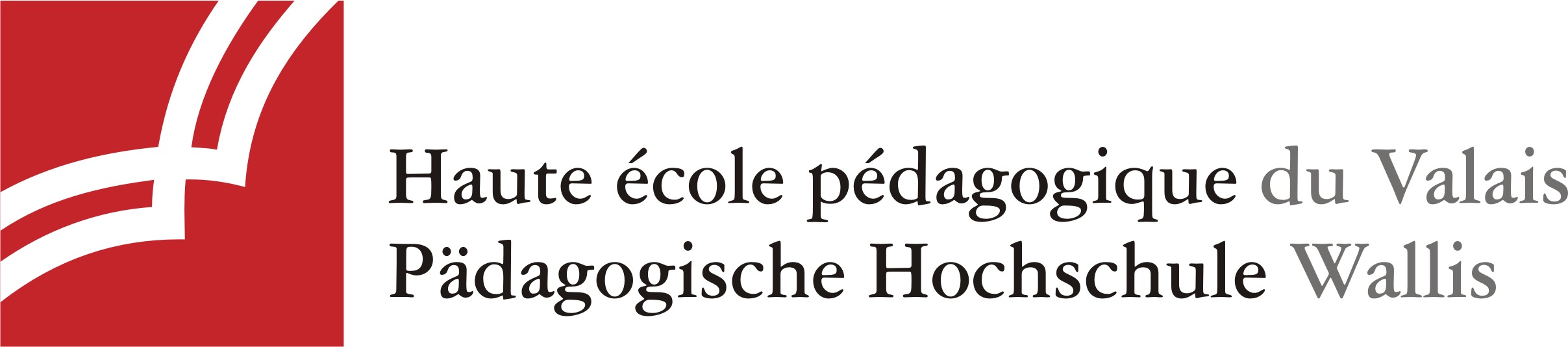 7. Klasse E10    Fil rouge« Beim Bäcker kaufe ich… »Apprentissage 2e partie du cycleAttentes fondamentalesIndications pédagogiquesCO- Ecoute et compréhension de textes oraux (dialogue)- Au cours du cycle, augmenter progressivement les exigences, en fonction de la longueur du texte, du choix du thème et de l’étendue du vocabulaire CE- Repérage de phrases connues ou composées de mots connus à l’aide du contexteEOS’exprimer oralement en continu :- Expression des préférences alimentaires- Utilisation de mots isolés et d’expressions simples, stéréotypées, relatives à des situations concrètesPrendre part à une conversation :- Communication d’informations simples (mets et boissons) en prenant appui sur la gestuelle- Transformation de dialogues déjà exercés par substitution d’éléments… communique de façon simple, à condition que ses interlocuteurs tiennent compte de ses difficultés et l’aident- Au cours du cycle, augmenter progressivement les exigences, en fonction de la longueur de la production, du choix du thème et de l’étendue du vocabulaireEEFL- Mémorisation du vocabulaire- Association entre phonèmes et graphèmes- Utilisation des formes et des types de phrases simples (déclarative, interrogative)… se fait comprendre au moyen d’un répertoire limité d’expressions et de mots mémorisésFavoriser le transfert des connaissances et de compétences entre L1 et L2.ActivitéActivité communicative langagièreActivité communicative langagièreIntroductionKB 1 p. 44AB 2 p. 42KB 2 p. 45Les unités 10 à 12 continuent le travail sur le thème « manger et boire » en abordant certains aspects environnants de l’élève : faire les courses pour sa maman (E10), parler des préférences-goûts (E11), cuisiner pour la fête de l’école (E12). L’unité 10 met l’accent sur le lieu où l’on peut acheter certaines choses.Proposition d’introduction : démarrer de suite avec le Kursbuch.1a. L’enseignant montre la liste des courses et Mario dit : « Das ist Mario. Was seht ihr ? Und eure Hypothese : Was denkt Mario ? ». Echanger sur ce thème quelque peu en français avant que les élèves écoutent la plage 31 du CD KB et comparent les infos données avec leurs hypothèses. Ils répondent avec des phrases courtes : « Die Mutter ruft an. Sie ist im Büro. Es gibt eine Liste (und Geld) für Mario. »1b. L’enseignant attire l’attention sur la liste des courses, « Das ist die Liste für Mario. Er geht einkaufen. » Il joue alors une scène « au magasin » en nommant deux-trois denrées de la liste de Mario et en les mettant dans un cabas. « Und was kauft Mario ein? Seht den Zettel an und sucht neue Wörter: Eier – damit machen wir ein Omelett ; Bratwürste – Wurst auf dem Grill.» Il demande alors aux élèves, par groupes, d’assembler les aliments de la liste et demande „In wie viele Geschäfte geht Mario? » Les élèves lisent la liste en groupe et l’enseignant donne le rythme : « Also, Brötchen und Apfelkuchen – ja, ein Geschäft und dann ? ». 1c. Les élèves peuvent maintenant dire où ils achètent les denrées (groupées). L’enseignant donne un modèle : « Brötchen kauft er beim Bäcker. » Par deux, un élève nomme les aliments et le deuxième dit où on les achète. Les élèves s’échangent les rôles et un ou deux groupes exposent leur travail face à la classe. Les élèves, selon leur avancée, peuvent utiliser le billet des courses ou pas.Jeu : les élèves apprennent la liste des commissions par cœur. Sur une table sont disposés tous les aliments à acheter. L’enseignant ou un élève en enlève un et les élèves doivent deviner lequel a été retiré.Relier les 5 groupes d’aliments et le magasin approprié.L’enseignant fait écouter la plage 32 du CD KB, en arrêtant le texte après chaque scène. Les élèves montrent la photo du lieu où se trouve Mario. Un élève dit «Mario ist beim Bäcker » et tous répètent ensemble « Ja, Mario ist beim Bäcker ». Les élèves écoutent une nouvelle fois la plage 31 avec les interruptions et notent sur une feuille/cahier les différents magasins de KB 1c et les 4 situations proposées.Solution : Situation 1 : beim Bäcker – Situation 2 : beim Metzger – Situation 3 : auf dem Markt – Situation 4 : im SupermarktEOEOEO-FLCECOKB 3 p. 45AB 3 p. 42AB 4 p. 43KB 4 p. 45KB 5 p. 45KB 6 p. 46KB 7 p. 46Echanger ensuite en français avec les élèves sur les mots et les bruits qui ont aidé lors de l’écoute.Les élèves constatent que les différents lieux d’achat sont précédés de diverses prépositions. Les exemples ne seront pas appuyés d’éléments grammaticaux mais simplement mémorisés comme chunks. L’enseignant pose une question et donne la réponse correspondante. Les élèves posent ensuite d’autres questions en groupe et choisissent les réponses sur le billet. Les élèves complètent cet exercice en utilisant les mots de la liste du KB 1a. Exemple à donner avant le travail en groupe : « Wo kaufst du Brötchen ? – Beim Bäcker. Und wo kaufst du Gemüse? – Auf dem Markt und im Supermarkt. »Spiel: Was passt zusammen?Compléter le contenu des sacs à commissions et dire dans quel magasin on peut acheter ces denrées. Les élèves sont groupés par quatre-six. Le premier dit « Im Supermarkt gibt es alles. Ich kaufe Konfitüre. », le second renchérit et dit « Im Supermarkt gibt es alles. Ich kaufe Konfitüre und Wurst. » usw. (Jeu: Kofferpacken)4a. Les élèves écoutent la plage 33 du CD KB et répètent les mots. « Was fällt euch aus? » Solution : 1 : ä – 2 : sch – 3 : o – 4 : ü – 5 : u4b. Les élèves doivent placer les cinq mots proposés dans la bonne suite de mots « Welches Wort passt wo? »Solution : 1. Gummibärli – 2 : Deutsch – 3 : Oma – 4 : süss – 5 : BruderIls complètent ces listes avec des mots connus en s’aidant du KB et du Glossar.A deux : un tire le dé et choisit un aliment de la liste donné ; il pose ensuite la question à son camarade « Entschuldigung, wo gibt es Salat, bitte ? » et son camarade répond « Auf dem Markt. »6a. Avant l’écoute, demander aux élèves « Was seht ihr auf dem Foto? Was kauft ihr an einem Kiosk? ». Ils écoutent ensuite la plage 33 du CD KB et lisent le dialogue. Ils retirent ensuite les mots centraux de ce dialogue : « Schokoriegel, teuer ». Ils peuvent alors répondre à la question « Gibt es ein Problem? »: « Mario kauft einen Schokoriegel, der Schokoriegel ist teuer. »6b. Les élèves lisent le dialogue d’une manière théâtrale et permutent les rôles. Ils peuvent également changer le produit – « eine Cola, ein Mineralwasser ». Les élèves devraient pouvoir le jouer, sans l’aide de support.Les élèves notent le nombre de produits le plus élevé possible dans un temps défini, « Wer hat nach drei oder fünf Minutent die meisten Produkte? ». Ils écrivent ensuite une liste de huit articles au maximum avec les prix et la mention       « billig/teuer ». Ils jouent, à deux, l’acheteur et le vendeur et réagissent aux prix selon le modèle de l’exemple donné, « Das ist viel zu teuer. Ich kaufe das nicht. »On peut imaginer à ce stade différentes activités combinant achats et magasins comme par exemple simuler les différents magasins et leurs denrées en classe.EOEE-FLEO-FLEO-FLEO-FLCO-CEEOEOJeux, activités complémentaires Jeu du magasin, avec de petits objets ou des denrées videsKunterbuntes, AB S. 59-61Activités  élèves proposées sur le site « Junior »      www.junior-deutsch.chEx 1 : référence à l’exercice 1 du KB (2 niveaux de difficulté)Ex. 2 : référence à l’exercice 1 du KBEx. 3 : référence à l’exercice 4 du KBEx. 4 : référence à l’exercice 2 du KBEx. 5 : référence à l’exercice 6 du KB (2 niveaux de difficulté)Ex. 6 : référence à l’exercice 6 du KBEx. 7 : référence à l’exercice 6 du KBEx. 8 : référence à l’exercice 7 du KB